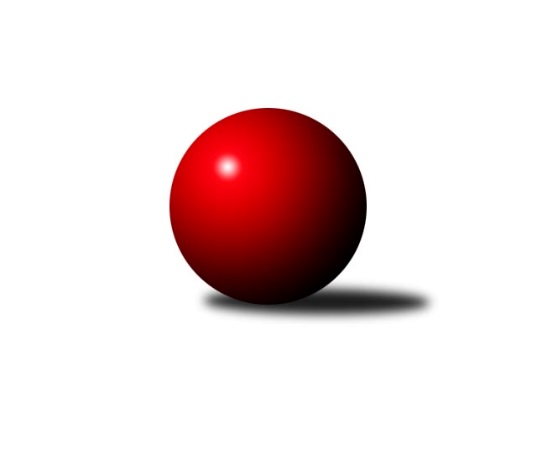 Č.17Ročník 2023/2024	6.4.2024Nejlepšího výkonu v tomto kole: 1659 dosáhlo družstvo: TJ Šabina BKrajská soutěž 1.třídy KV 2023/2024Výsledky 17. kolaSouhrnný přehled výsledků:Loko Cheb D 	- TJ Šabina B	2:4	1594:1659	5.0:3.0	4.4.So.Útvina B	- Kuželky Aš E	4:2	1500:1431	5.0:3.0	5.4.Slovan K.Vary D	- TJ Lomnice F	1.5:4.5	1567:1638	2.0:6.0	6.4.Loko Cheb C	- TJ Lomnice G	6:0	       kontumačně		6.4.So.Útvina B	- Slovan K.Vary D	2:4	1525:1635	2.0:6.0	28.3.TJ Lomnice F	- TJ Lomnice G	4:2	1553:1423	3.0:5.0	4.4.Tabulka družstev:	1.	TJ Jáchymov B	15	11	0	4	57.5 : 32.5 	67.0 : 53.0 	 1536	22	2.	TJ Šabina B	15	11	0	4	54.0 : 36.0 	59.5 : 60.5 	 1539	22	3.	Slovan K.Vary D	16	11	0	5	58.0 : 38.0 	80.5 : 47.5 	 1574	22	4.	TJ Lomnice F	16	11	0	5	54.5 : 41.5 	70.5 : 57.5 	 1558	22	5.	Loko Cheb D	16	7	0	9	48.5 : 47.5 	69.0 : 59.0 	 1437	14	6.	So.Útvina B	16	6	1	9	44.0 : 52.0 	63.5 : 64.5 	 1472	13	7.	Loko Cheb C	15	6	0	9	45.5 : 44.5 	60.0 : 60.0 	 1515	12	8.	TJ Lomnice G	16	4	0	12	34.0 : 62.0 	51.0 : 77.0 	 1469	8	9.	Kuželky Aš E	15	2	1	12	24.0 : 66.0 	39.0 : 81.0 	 1429	5Podrobné výsledky kola:	 Loko Cheb D 	1594	2:4	1659	TJ Šabina B	Pavel Schubert	 	 217 	 210 		427 	 2:0 	 379 	 	202 	 177		Tereza Lorenzová	Yvona Klepáček Mašková	 	 196 	 198 		394 	 1:1 	 419 	 	226 	 193		Aleš Lenomar	Josef Jančula	 	 156 	 173 		329 	 0:2 	 460 	 	219 	 241		Stanislav Květoň	Adolf Klepáček	 	 223 	 221 		444 	 2:0 	 401 	 	197 	 204		Petr Sedlákrozhodčí: Adolf KlepáčekNejlepší výkon utkání: 460 - Stanislav Květoň	 So.Útvina B	1500	4:2	1431	Kuželky Aš E	Karel Pejšek	 	 183 	 198 		381 	 2:0 	 343 	 	175 	 168		Anna Davídková	Jitka Červenková	 	 169 	 181 		350 	 1:1 	 365 	 	187 	 178		Milada Viewegová	Filip Kalina	 	 197 	 173 		370 	 2:0 	 306 	 	156 	 150		František Repčík	Antonín Čevela	 	 185 	 214 		399 	 0:2 	 417 	 	199 	 218		Václav Viewegrozhodčí: Josef ČervenkaNejlepší výkon utkání: 417 - Václav Vieweg	 Slovan K.Vary D	1567	1.5:4.5	1638	TJ Lomnice F	Luděk Stríž	 	 206 	 208 		414 	 1:1 	 412 	 	200 	 212		Kristýna Prouzová	Martin Kopač	 	 156 	 205 		361 	 0:2 	 415 	 	201 	 214		Barbora Šimáčková	František Korbel	 	 188 	 203 		391 	 1:1 	 391 	 	197 	 194		Filip Křivka	Samuel Pavlík	 	 196 	 205 		401 	 0:2 	 420 	 	204 	 216		Jan Ritschelrozhodčí: Lukáš HolýNejlepší výkon utkání: 420 - Jan Ritschel	 Loko Cheb C		6:0		TJ Lomnice Grozhodčí: Jana HamrováKONTUMACE	 So.Útvina B	1525	2:4	1635	Slovan K.Vary D	Pavel Sýkora *1	 	 178 	 205 		383 	 0:2 	 416 	 	187 	 229		František Korbel	Antonín Čevela	 	 217 	 220 		437 	 1:1 	 430 	 	196 	 234		Luděk Stríž	Jitka Červenková	 	 180 	 175 		355 	 1:1 	 349 	 	164 	 185		Samuel Pavlík *2	Vladimír Hudec	 	 177 	 173 		350 	 0:2 	 440 	 	220 	 220		Václav Hlaváč ml.rozhodčí: Josef Červenkastřídání: *1 od 51. hodu Karel Pejšek, *2 od 51. hodu Robert ŽaludNejlepší výkon utkání: 440 - Václav Hlaváč ml.	 TJ Lomnice F	1553	4:2	1423	TJ Lomnice G	Kristýna Prouzová	 	 174 	 178 		352 	 0:2 	 360 	 	178 	 182		Helena Pollnerová	Barbora Šimáčková	 	 167 	 167 		334 	 0:2 	 374 	 	181 	 193		Jan Pollner	Jan Ritschel	 	 204 	 238 		442 	 2:0 	 314 	 	159 	 155		Miroslav Měřička	Anna Klierová	 	 228 	 197 		425 	 1:1 	 375 	 	177 	 198		Petr Sacherrozhodčí: Josef KoňarikNejlepší výkon utkání: 442 - Jan RitschelPořadí jednotlivců:	jméno hráče	družstvo	celkem	plné	dorážka	chyby	poměr kuž.	Maximum	1.	Václav Hlaváč  ml.	Slovan K.Vary D	428.91	295.1	133.9	5.7	7/7	(487)	2.	Antonín Čevela 	So.Útvina B	417.79	287.3	130.5	7.0	6/7	(437)	3.	Daniel Hussar 	Loko Cheb C	416.93	291.1	125.8	7.1	5/5	(464)	4.	Stanislav Květoň 	TJ Šabina B	416.44	291.5	125.0	7.5	6/6	(460)	5.	Jan Ritschel 	TJ Lomnice F	411.48	284.5	127.0	7.7	7/7	(442)	6.	Jiří Šeda 	TJ Jáchymov B	409.62	289.4	120.2	6.0	6/7	(447)	7.	Ladislav Martínek 	TJ Jáchymov B	409.60	293.5	116.1	8.2	5/7	(453)	8.	Štefan Mrenica 	TJ Jáchymov B	408.28	287.2	121.1	7.8	6/7	(458)	9.	Adolf Klepáček 	Loko Cheb D 	406.98	286.4	120.6	9.3	5/7	(479)	10.	Jakub Růžička 	Loko Cheb D 	403.93	273.3	130.7	6.9	5/7	(501)	11.	Václav Vieweg 	Kuželky Aš E	403.53	276.4	127.1	6.4	7/7	(450)	12.	Aleš Lenomar 	TJ Šabina B	394.33	282.5	111.8	10.4	6/6	(422)	13.	Pavel Feksa 	Loko Cheb D 	393.11	279.9	113.3	10.5	5/7	(425)	14.	Kristýna Prouzová 	TJ Lomnice F	388.34	281.4	107.0	11.5	7/7	(421)	15.	Jan Pollner 	TJ Lomnice G	388.33	277.6	110.8	11.4	6/7	(422)	16.	Jana Hamrová 	Loko Cheb C	387.80	283.4	104.4	12.9	5/5	(451)	17.	Pavel Schubert 	Loko Cheb D 	387.63	273.4	114.2	10.5	6/7	(461)	18.	Milada Viewegová 	Kuželky Aš E	383.00	272.9	110.1	12.3	5/7	(430)	19.	Josef Zvěřina 	TJ Lomnice G	376.33	274.4	102.0	15.8	6/7	(402)	20.	Karel Pejšek 	So.Útvina B	373.67	278.1	95.5	14.8	6/7	(407)	21.	Ivan Rambousek 	Loko Cheb C	371.03	268.1	102.9	13.8	4/5	(461)	22.	Martin Kopač 	Slovan K.Vary D	369.32	271.4	98.0	12.2	6/7	(413)	23.	Michaela Pešková 	TJ Šabina B	369.25	265.1	104.1	12.6	4/6	(401)	24.	Petr Sedlák 	TJ Šabina B	368.69	265.4	103.3	11.3	6/6	(403)	25.	Anna Davídková 	Kuželky Aš E	366.97	271.0	96.0	15.6	7/7	(407)	26.	Samuel Pavlík 	Slovan K.Vary D	363.17	259.1	104.1	13.6	5/7	(401)	27.	Jitka Červenková 	So.Útvina B	359.91	255.8	104.1	13.0	7/7	(405)	28.	Filip Křivka 	TJ Lomnice F	359.29	264.9	94.4	15.9	7/7	(413)	29.	Petr Sacher 	TJ Lomnice G	356.98	263.1	93.8	15.6	6/7	(395)	30.	Juraj Šándor 	TJ Jáchymov B	355.58	258.8	96.8	17.7	6/7	(407)	31.	Jaroslav Stulík 	TJ Jáchymov B	344.80	253.6	91.3	17.6	5/7	(374)	32.	Tereza Lorenzová 	TJ Šabina B	344.04	240.3	103.7	16.2	4/6	(379)	33.	Jiří Marek 	Loko Cheb C	342.30	256.6	85.7	16.0	5/5	(447)	34.	Františka Pokorná 	Kuželky Aš E	330.96	256.0	75.0	21.7	6/7	(379)	35.	Josef Jančula 	Loko Cheb D 	330.61	253.1	77.5	20.9	6/7	(378)		Tomáš Beck  ml.	Slovan K.Vary D	459.00	303.0	156.0	3.0	1/7	(459)		Anna Klierová 	TJ Lomnice F	425.00	285.0	140.0	8.0	1/7	(425)		Luděk Stríž 	Slovan K.Vary D	407.50	282.1	125.4	10.1	4/7	(430)		Barbora Šimáčková 	TJ Lomnice F	403.75	290.3	113.5	11.5	3/7	(442)		František Korbel 	Slovan K.Vary D	403.10	287.7	115.4	8.5	3/7	(429)		Kryštof Prouza 	TJ Lomnice F	400.81	284.7	116.1	10.8	4/7	(443)		Tomáš Koubek 	TJ Lomnice F	400.00	294.0	106.0	13.0	1/7	(400)		Robert Žalud 	Slovan K.Vary D	398.67	279.0	119.7	10.7	3/7	(410)		Zdeněk Kříž  ml.	Slovan K.Vary D	395.81	281.0	114.8	8.8	4/7	(441)		Hana Makarová 	TJ Jáchymov B	391.67	278.8	112.9	10.8	3/7	(421)		Filip Kalina 	So.Útvina B	388.50	278.5	110.0	11.5	2/7	(400)		Helena Pollnerová 	TJ Lomnice G	379.00	273.3	105.8	11.1	4/7	(422)		Vladimír Krýsl 	Loko Cheb C	377.83	265.3	112.5	12.8	2/5	(412)		Vladimír Hudec 	So.Útvina B	377.56	266.3	111.2	10.7	3/7	(392)		Šárka Cholopovová 	TJ Lomnice F	375.50	277.5	98.0	12.5	2/7	(396)		Martina Sobotková 	Slovan K.Vary D	374.00	283.5	90.5	17.0	2/7	(402)		Václav Basl 	TJ Lomnice G	355.35	260.3	95.1	17.1	4/7	(415)		Pavel Sýkora 	So.Útvina B	354.08	253.0	101.1	13.6	4/7	(393)		Yvona Klepáček Mašková 	Loko Cheb D 	349.17	265.7	83.5	18.2	4/7	(396)		Karel Drozd 	So.Útvina B	348.50	266.0	82.5	17.5	2/7	(352)		František Repčík 	Kuželky Aš E	327.42	254.4	73.0	22.0	4/7	(417)		Miroslav Měřička 	TJ Lomnice G	326.45	247.4	79.1	17.8	4/7	(352)		Jan Doskočil 	Kuželky Aš E	324.00	231.5	92.5	17.0	4/7	(386)		Monika Hejkalová 	So.Útvina B	295.13	229.4	65.8	27.5	4/7	(343)		Oksana Zagorskaia 	TJ Jáchymov B	256.00	185.0	71.0	32.0	1/7	(256)Sportovně technické informace:Starty náhradníků:registrační číslo	jméno a příjmení 	datum startu 	družstvo	číslo startu
Hráči dopsaní na soupisku:registrační číslo	jméno a příjmení 	datum startu 	družstvo	Program dalšího kola:18. kolo			-- volný los -- - Loko Cheb D 	13.4.2024	so	9:00	TJ Jáchymov B - Loko Cheb C	13.4.2024	so	10:00	Kuželky Aš E - TJ Šabina B	Nejlepší šestka kola - absolutněNejlepší šestka kola - absolutněNejlepší šestka kola - absolutněNejlepší šestka kola - absolutněNejlepší šestka kola - dle průměru kuželenNejlepší šestka kola - dle průměru kuželenNejlepší šestka kola - dle průměru kuželenNejlepší šestka kola - dle průměru kuželenNejlepší šestka kola - dle průměru kuželenPočetJménoNázev týmuVýkonPočetJménoNázev týmuPrůměr (%)Výkon5xStanislav KvětoňŠabina B4609xStanislav KvětoňŠabina B113.664607xAdolf KlepáčekLoko Cheb D4446xVáclav ViewegKuželky Aš E111.444175xPavel SchubertLoko Cheb D4277xAdolf KlepáčekLoko Cheb D109.74447xJan RitschelLomnice F4206xJan RitschelLomnice F107.584206xAleš LenomarŠabina B4196xAntonín ČevelaÚtvina B106.633994xVáclav ViewegKuželky Aš E4173xBarbora ŠimáčkováLomnice F106.3415